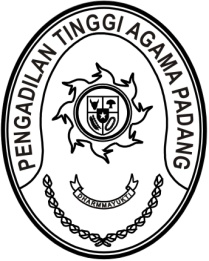 S  U  R  A  T      T  U  G  A  SNomor : W3-A/      /OT.00/7/2023Menimbang 	: 	bahwa dalam rangka kelancaran pelaksanaan tugas pada Pengadilan Tinggi Agama Padang, dipandang perlu melakukan konsultasi dengan Biro Kepegawaian Mahkamah Agung RI;Dasar	:	Daftar Isian Pelaksanaan Anggaran Pengadilan Tinggi Agama Padang Nomor SP DIPA-005.01.2.401900/2023 tanggal 30 November 2022;MEMBERI TUGASKepada 	:	    Nama	: Muhammad Andi Purwanto, A.Md.T.		NIP	:	199404152020121004		Pangkat/Gol. Ru	:	Pengatur (II/c)		Jabatan	:	Pranata Komputer Pelaksana		Unit Kerja	: Pengadilan Tinggi Agama PadangUntuk	:	Pertama	: 	melakukan konsultasi ke Biro Kepegawaian Mahkamah Agung RI tanggal 9 s.d. 11 Juli 2023 di Gedung Sekretariat Mahkamah Agung RI, Jalan Medan Merdeka Utara No. 9-13. Jakarta Pusat.Kedua	: 	segala biaya yang timbul untuk pelaksanaan tugas ini dibebankan pada DIPA Pengadilan Tinggi Agama Padang Tahun Anggaran 2023.7 Juli 2023Ketua,Dr. Drs. H. Pelmizar, M.H.I.							   	NIP. 195611121981031009Tembusan:Kepala Biro Perencanaan Badan Urusan Administrasi Mahkamah Agung RI